A Collaborative ApproachThere may be many people from various organisations that are assisting to support your young person to return to school and engage in the school program. The School Support Team, which may include the Assistant Principal, year level coordinator, teaching and wellbeing staff, is a great team to facilitate planning meetings with you  to support and plan the young person re engagement with education.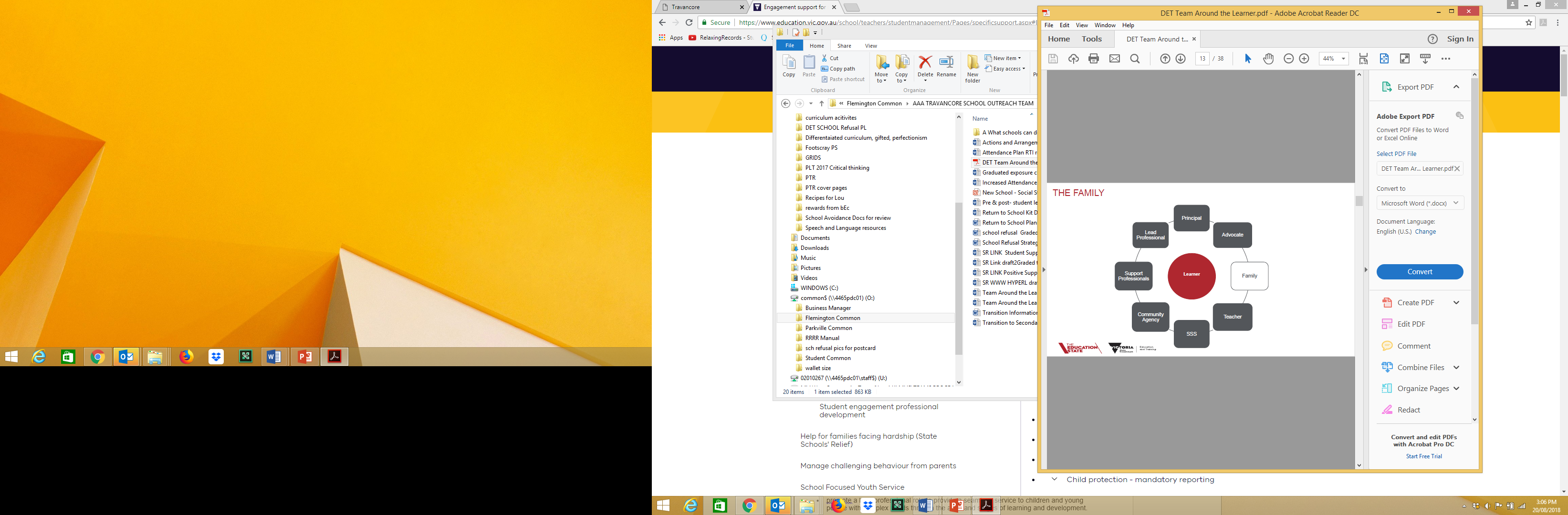 Department of Education has introduced an initiative called Team Around the Learner to best supportyour young person to re-engage in school.As the parent/ carer it can be really helpful if you can have frank and honest conversations with the support team as to what you see are some of the:Challenges at home:routines/  organisational issuessleepanxious thoughts and patterns around leaving the home environment- theirs and yoursotherChallenges at school:peer issuesconcerns around school work/ assessmentsother